Association Arlancoise de tir  vous invite à son 6ème challenge,                                                                                                                       les  mercredi 5, vendredi 7     samedi 8,                                     mercredi 12, vendredi 14, samedi 15, dimanche 16 octobre 2022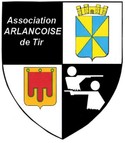 C’est une nouvelle année sportive qui s’annonce.8 PostesLe challenge est ouvert à toutes et à tous.PF,  PG,  BF,  BG, 					sur 300 points,		 6,00 €MF,  MG, D3 						sur 400 points, 		 8,00 €CF, CG, JF, JG, D1, D2, S1, S2, S3, 		sur 600 points, 	          10, 00 €Chèques à l’ordre de :   A.A.TMerci aux poussins et benjamins  d’amener vos  potences.Sandwich Arlancois les 8 et 15 et 16 octobre 2022, merci de réserver. 7,00€Le palmarès dimanche 16 à 16h00. Une récompense aux 3 premiers de chaque catégorie.Le stand se trouve à : Loumas 63220 Arlanc  N 45°24.824’   E 003°43.327’Mercredi 5 octobre 2022 	Vendredi 7 octobre 2022	Samedi 8 octobre 2022Mercredi 12 octobre 2022Vendredi 14 octobre 2022Samedi 15 octobre 2022Dimanche 16 octobre 2022Merci d’envoyer vos inscriptions à :                                                                                                                       Alain VITTAUT                                                                                                                                                           Le Vernet de Pommeyrol                                                                                                                                      1038 route de Saint Amant                                                                                                                                      63600 Ambert	                                                                                                                                      Tél : 06 87 92 19 55                                                                                                                       Email : agnes.dewolf.63@gmail.comS1- 14h00S2- 16h15S3- 14h00S4- 16h15S5- 9h00S6- 11h15S7- 13h30S8- 15h45S9- 18h00S14- 14h00S15- 16h15S16- 14h00S17- 16h15S18- 9h00S19-11h15S20- 13h30S21- 15h45S22- 18h00S23- 9h00S24- 11h15S25- 13h30